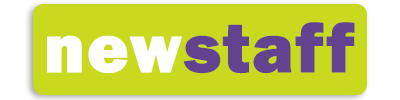 TIMESHEETPlease complete this timesheet carefully.  This document is used to calculate worker’s pay and your invoice.  Enter all start and finish times and break time to be deducted.  Please note that any break time not entered will be invoiced in line with the Terms of Business.Please e-mail by 11am Monday.                          e-mail: luton@newstaffemployment.co.uk Client NameOrder NumberAddress: Report to:Temp’s NameTemp’s NumberTel No:Category of WorkWeek commencing DateWeek NumberWorking Time Hours not through NewstaffWorking Time Hours not through NewstaffPOA = Period of AvailabilityWT Hours = Working Time HoursPOA = Period of AvailabilityWT Hours = Working Time HoursPOA = Period of AvailabilityWT Hours = Working Time HoursPOA = Period of AvailabilityWT Hours = Working Time HoursPOA = Period of AvailabilityWT Hours = Working Time HoursPOA = Period of AvailabilityWT Hours = Working Time HoursPOA = Period of AvailabilityWT Hours = Working Time HoursPOA = Period of AvailabilityWT Hours = Working Time HoursPay and Charge HoursPay and Charge HoursLast WeekThis WeekShiftStart TimeFinish TimeHoursBreaksPOAWT HoursNormalO/TMonTuesWedThursFriSatSunTOTALCLIENT’S DECLARATIONI am authorised to sign agreement to the above hours.  I declare that the Working Time and Pay and Charge Hours are correct and accurate, other than those not through Newstaff.  I understand that Newstaff will invoice for these hours in line with the Terms of Business.Signed:_______________________________ Print Name: ________________________________DRIVER’S DECLARATIONI declare that the Periods of Availability (POA) and Working Time (WT) Hours are correct.I confirm that I have entered the Working Time Hours for This Week for paid work not done through Newstaff.I confirm that I have entered the Working Time Hours for Last Week, for paid work not done through Newstaff, and that this is the only non-Newstaff work I have done.I confirm that I will notify Newstaff if I undertake paid work other than through Newstaff.Signed: _____________________________________  Print Name: _________________________NEWSTAFF USE ONLYNEWSTAFF USE ONLYNEWSTAFF USE ONLYHPC